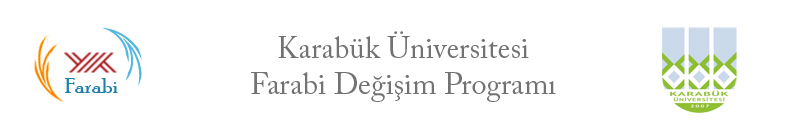 KARABÜK ÜNİVERSİTESİ2016 / 2017 AKADEMİK YILI GÜZ ve BAHAR DÖNEMİÖĞRENCİ NİHAİ RAPORUDeneyimleriniz hakkındaki bu rapor, Farabi Değişim Programı’nın amacına hizmet etmesi hususunda faydalı olacak değerli bilgiler sağlayacaktır. Raporu hazırlama konusundaki işbirliğiniz için teşekkür ederiz. Bu raporu değişim döneminizin sonunda kendi yükseköğretim kurumunuza teslim ediniz.1. Gönderen yükseköğretim kurumuna ait bilgilerKurumun adı			: Karabük ÜniversitesiKurumun Farabi Kodu	: D78-FARABİ-012. Öğrenci bilgileriAdı-Soyadı	: Cinsiyet	: K/EÖğrencisi olduğunuz yükseköğretim kurumu:Bölüm		: e-posta adresi	:Adresimin benimle irtibat kurulmak üzere kullanılmasını onaylıyorum: Evet/Hayır3. Öğrenim dönemi Öğrenim başlangıç-bitiş tarihleri: ../../…. - ../../….Farabi Değişim Programı’ndan  yararlandığınız dönemdeki yıl/dereceniz: Lisans: 2-3-4, Yüksek Lisans: 1-2, Doktora: 1-2-3-4, Diğer: Sizce faaliyet süresi: Çok kısa -   Çok uzun -  UygunBaşka bir üniversiteye gitmek istemenize etken olan sebepler nelerdi?Akademik							Evet / HayırKültürel							Evet / HayırFarklı bir şehirde yaşamak					Evet / HayırYabancı dilde eğitim yapması  					Evet / Hayırİlgili şehirde yaşayan akraba / arkadaşlar				Evet / HayırKariyer planları/gelecekteki istihdam edilebilirlik imkânları	Evet / HayırBağımsız olmak/özgüven					Evet / HayırAilemin yanında olmak						Evet / HayırAilemden uzaklaşmak						Evet / HayırDiğer (lütfen tanımlayınız): ………………….4. Akademik kaliteMisafir olduğunuz kurumdaki öğretim görevlilerinin yeterliliğini nasıl değerlendirirsiniz? ölçü 1-5: 1= zayıf/olumsuz, 5= mükemmel1 – 2 – 3 – 4 – 5Misafir olduğunuz kurumda aldığınız derslerin ve çalışma araçlarının yeterliliğini nasıl değerlendirirsiniz? ölçü 1-5: 1= zayıf/olumsuz, 5= mükemmel 1 – 2 – 3 – 4 – 55. Bilgi ve destek Misafir olduğunuz kurumun öğrenim programı hakkında bilgiye nasıl ulaştınız?  Kendi kurumum -  Misafir olduğum kurum -  Diğer öğrenciler -  Önceki öğrenciler – İnternet -  Diğer (lütfen tanımlayınız): ……………………..Bu bilgi ne kadar kullanışlıydı?ölçü 1-5: 1=zayıf/olumsuz, 5=mükemmel1 – 2 – 3 – 4 – 5FARABİ döneminizden önce, FARABİ döneminiz süresinde kendi kurumunuz ve misafir olduğunuz kurumlardan yeterli destek aldınız mı? ölçü 1-5: 1=zayıf/olumsuz, 5=mükemmelKendi kurumum	: 1 – 2 – 3 – 4 – 5Misafir olduğum kurum	: 1 – 2 – 3 – 4 – 56. Konaklama ve altyapıKütüphane, eğitim araçlarına ulaşım:ölçü 1-5: 1=zayıf/olumsuz, 5=mükemmel1 – 2 – 3 – 4 – 5Bilgisayar ve internet ulaşımı:ölçü 1-5: 1=zayıf/olumsuz, 5=mükemmel1 – 2 – 3 – 4 – 57. Akademik tanınmaÖğrenim döneminiz başlamadan önce siz, kendi kurumunuz ve misafir olduğunuz kurum arasında Öğrenim Anlaşması imzalandı mı?  Evet -  Hayır -  Evet, ama yurtdışına gidişimden sonraSınavlara katıldınız mı?Evet / HayırMisafir olduğunuz üniversitede geçirdiğiniz öğrenim dönemi için akademik tanınırlık sağlanacak mı? Evet - Hayır - Kısmen8. GiderlerFarabi bursunuzu ne zaman aldınız (birden fazla seçenek seçilebilir)? Gidişinizden önce -  tam gidiş zamanında -  gittikten biraz sonra -  dönmenize yakın –  döndükten sonraMisafir olduğunuz kuruma herhangi bir ücret ödemek zorunda kaldınız mı?  Evet       HayırEvetse, lütfen yaptığınız ödemenin türünü ve miktarını yazınız (TL): ……………………………............………………………………………………………………………………………………………………….9. Kişisel deneyiminiz – Farabi öğrenim döneminizin genel değerlendirmesiFarabi döneminizi akademik çıktılar açısından değerlendiriniz:ölçü 1-5: 1=zayıf/olumsuz, 5=mükemmel1 – 2 – 3 – 4 – 5Farabi döneminiz boyunca herhangi bir ciddi problemle karşılaştınız mı?Evet / HayırEvetse, lütfen tanımlayınız: ………………….FARABİ döneminizin özellikle beğendiğiniz yönleri nelerdir?Akademik							Evet / HayırKültürel							Evet / HayırFarklı bir şehirde yaşamak					Evet / Hayırİlgili şehirde yaşayan arkadaşlar / akrabalar			Evet / HayırKariyer planları/gelecekteki istihdam edilebilirlik imkânları 	Evet / HayırFarklı bir şehir							Evet / HayırBağımsızlık/özgüven						Evet / HayırAilemin yanında olmak						Evet / HayırAilemden uzaklaşmak						Evet / HayırDiğer (lütfen tanımlayınız): ………………….FARABİ döneminizin kariyerinize katkı sağlayacağını düşünüyor musunuz?ölçü 1-5: 1=hiç, 5=çok1 – 2 – 3 – 4 – 5FARABİ döneminizin genel değerlendirmesi:ölçü 1-5: 1=zayıf/olumsuz, 5=mükemmel1 – 2 – 3 – 4 – 5Bilgilendirme, başvuru süreci gibi konularda diğer öğrencilere verebileceğiniz tavsiyeler:FARABİ programının geliştirilebilmesi hakkında (bilgilendirme, başvuru işlemleri gibi konularda) düşünceleriniz nelerdir?